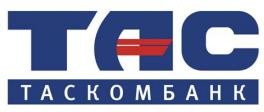 Заява – договір № ________про приєднання до Правил обслуговування корпоративних клієнтів в АТ «ТАСКОМБАНК» (продукт «Кредитний ліміт на поточний рахунок»)м. КиївАКЦІОНЕРНЕ ТОВАРИСТВО «ТАСКОМБАНК», юридична особа-резидент за законодавством України, що надалі іменується «Банк», що є платником податку на прибуток на загальних умовах, в особі _____________________________________, який діє на підставі довіреності ___________________________, з однієї сторони,таДля юридичних осіб__________________________, юридична особа за законодавством України, що має статус платника податку на прибуток на загальних умовах, код в ЄДРПОУ _________ (надалі - «Позичальник»), в особі ______________________________________________, який діє на підставі __________, з другої сторони,Для фізичних осіб-підприємцівФізична особа-підприємець ______________________, реєстраційний номер облікової картки платника податків _______________, паспорт серії___ №_______________, виданий ___________________, адреса реєстрації: __________________________  (надалі -  «Позичальник»), з другої сторони, що надалі іменуються разом «Сторони», а кожна окремо «Сторона», уклали цю Заяву-договір (надалі – Договір) про наступне:ПРЕДМЕТ ДОГОВОРУЗа умови наявності вільних коштів Банк зобов'язується надати Позичальникові Кредит у розмірі та на умовах, встановлених цим Договором, а Позичальник зобов’язується прийняти, належним чином використати та повернути Кредит і сплатити проценти за користування Кредитом, а також інші платежі відповідно до умов цього Договору.Кредит надається у формі овердрафту на поточний рахунок №_________________, відкритий у АТ «ТАСКОМБАНК» з цільовим призначенням на поповнення оборотних коштів і здійснення поточних платежів Клієнта, в межах встановленого ліміту кредитування (далі - Ліміт).УМОВИ НАДАННЯ КРЕДИТУРозмір Кредиту: _______(_______) грн.Валюта Кредиту: гривня.Вартість Кредиту:розмір процентної ставки за користування Кредитом: ______% річних;розмір комісійної винагороди: _____% від суми максимального дебетового сальдо, яке існувало на поточному рахунку за розрахунковий місяць.Тип процентної ставки: фіксована.Період сплати процентів: з 01 по 10 число кожного місяця.Період сплати комісії: з 01 по 10 число кожного місяця.Період безперервного користування Кредитом складає не більше 30 днів.Строк кредиту: 12 місяців з дати укладення Договору.ПОРЯДОК РОЗРАХУНКІВПозичальник забезпечує наявність на своєму поточному рахунку грошових коштів у сумі необхідної для сплати процентів та комісії у Період сплати визначений у підпунктах 2.5. та 2.6.Остаточне погашення за Кредитом Позичальник повинен здійснити не пізніше дати зазначеної в п. 2.8. цього Договору.У випадку порушення Позичальником будь-якого із грошових зобов'язань та при реалізації права Банку Позичальник сплачує Банку пеню у розмірі подвійної облікової ставки НБУ, що діяла в період, за який сплачується пеня, за кожен календарний день прострочення.ІНШІ УМОВИЦей Договір, Правила обслуговування корпоративних клієнтів в АТ «ТАСКОМБАНК» та Цінові параметри продукту є Кредитним договором.Цей Договір є договором приєднання у визначенні статті 634 Цивільного кодексу України, в зв’язку із чим:умови цього Договору визначаються Банком та доводяться до загалу шляхом розміщення його на офіційному сайті Банку http://www.tascombank.com.ua та укладається лише шляхом приєднання до Договору в цілому;особа, що виявила намір укласти Договір, не може запропонувати Банку внести зміни до запропонованих умов Договору або запропонувати включення до договору своїх умов;у випадку незгоди зі змістом та формою цього Договору чи окремих його положень особа, яка виявляє намір укласти Договір має право відмовитися від його укладення;вимоги щодо зміни або розірвання цього Договору, після набрання ним чинності, пред’являються і підлягають задоволенню відповідно до положень цього Договору та законодавства України.Дата підписання Заяви-договору шляхом накладення електронних підписів обох Сторін вважається датою укладання Договору.Строк дії Договору встановлений в розділі 18 Правил обслуговування корпоративних клієнтів в АТ «ТАСКОМБАНК».Для фізичних осіб-підприємцівПозичальник:Фізична особа-підприємець ____________________ (ПІБ)Реєстраційний номер облікової картки платника податків _______________Паспорт серії___ №_____, виданий ___________________Адреса реєстрації __________________________________п/р  	____відкритий в АТ «ТАСКОМБАНК»Код Банку 339500Підпис: 	/П.І.Б./Для юридичних осібПозичальник:	(назва)Місцезнаходження: ____________________________________Ідентифікаційний код за ЄДРПОУ:   		п/р  	відкритий в АТ «ТАСКОМБАНК»Код Банку 339500Банк:АКЦІОНЕРНЕ ТОВАРИСТВО «ТАСКОМБАНК»	 (посада)Підпис: 	/П.І.Б./